            Prayer Diary: Summer 2021 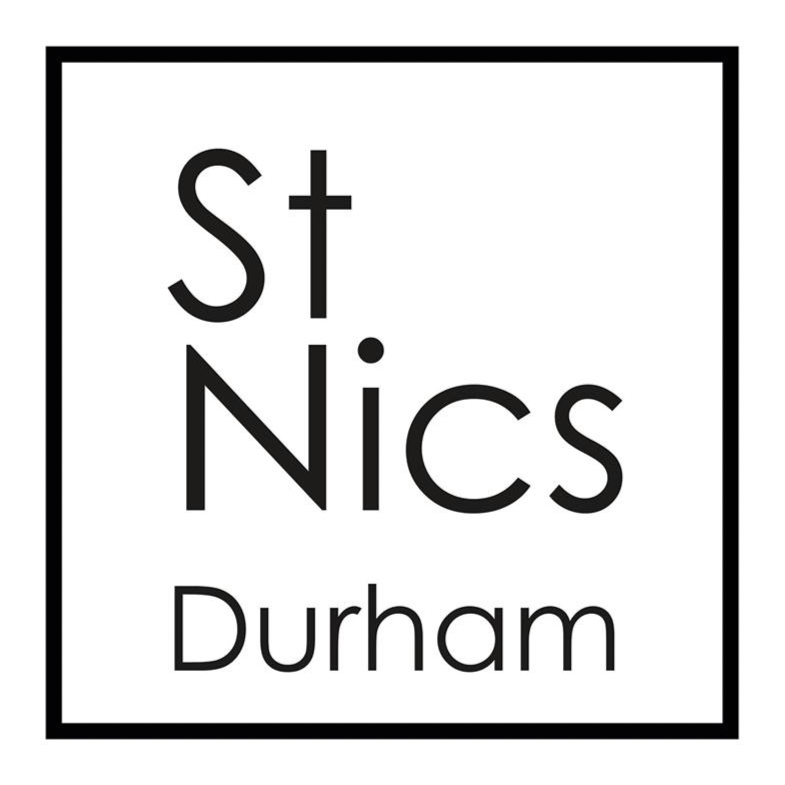 “Trust in the Lord with all your heart and lean not on your own understanding; in all your ways submit to him and he will make your paths straight” Proverbs 3:5&6As we continue to lift our city and community before the Lord in prayer may we be fuelled by compassion and mercy in ever relationship and interaction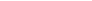 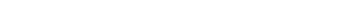 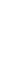 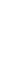 DatePrayer Point1st of the monthWe give thanks for the Lord’s guidance and faithfulness. As the summer progresses we pray for good health and a decreasing presence of the Corona virus.2nd of the monthWe give thanks for Richard, our Prior, and pray blessing, good health and anointing upon him as he leads us into deeper discipleship.3rd of the monthWe give thanks for all the children in our church. As their activities resume and holidays are undertaken, may they know the joy of life in all its fullness. 4th of the monthWe give thanks for those working with our young people, ably led by Catriona and James. We look forward to welcoming Hannah and pray for sound relationships to build quickly with our young people.5th of the monthWe give thanks for our students, may they know God’s blessing and ongoing direction as they finish exams and look ahead. We pray for Zoe as she prepares to wind down the work for the summer. 6th of the monthWe pray for all those who work in our city centre, rejoicing with them as consumer confidence grows. Help businesses to plan appropriately, employ generously, and succeed in the midst of trials. 7th of the monthWe pray for those who work at the University of Durham,  remembering those in our congregation linked with the life of the University. We thank God for the gift of learning and pray God’s wisdom and blessing for all the communities that make up the University in its colleges, networks and departments.   8th of the monthWe give thanks for the work of Kate Swann. We pray for creativity and resilience as she continues to plan for September and the return of our families and children to the 11am service. 9th of the monthWe give thanks for the mission partners we support, reminding us of the world-wide family of God. Bring them what they need today to accomplish their work.10th of the monthWe give thanks for the work of the Gateway Shop & Trust, for Hazel and all those who work in the shop. We thank God for Colin, Phil and Sarah who oversee the work as trustees. Guide them in all wisdom and enable them to make clear decisions for the future as business resumes.11th of the monthWe give thanks for the blessing of our clergy and readers – especially those who serve in retirement and Ruth Stokes, studying to be a Reader. May they know God’s leading in the day-to-day, God’s strength in pursuit of his will and a passion to understand and communicate the Word.12th of the monthWe give thanks for everyone who contributes to our ministry here at St. Nic’s. We give thanks especially during this time for the skills and gifts of the tech team who enable our worship to be broadcast far beyond our walls. Equip and inspire them in their service. 13th of the monthWe give thanks for the appointment of our Social Justice Enabler, Michael. We pray God’s blessing of vision and wisdom upon him as he leaves one role and takes up this one14th of the monthWe give thanks for our PCC and all the time they give in wise counsel. We pray for rest and relaxation for them over the summer.15th of the monthWe give thanks for our place in the city and the voice we have to speak up for injustice. May we have courage, insight and wisdom as we discern the best use of our resources.16th of the monthWe give thanks for Cranmer Hall. We pray for the leadership, especially Philip Plymming as they take learning from this past year and plan for next.17th of the monthWe give thanks for all who support and work alongside those struggling with addictions. Pray for provision and good take-up of that provision.18th of the monthWe give thanks for the Eco Group and the awareness work they are doing. We pray for focussed energy as they continue to inform us and encourage us in caring for the world.19th of the monthWe give thanks for the Durham 6th Form Centre and pray for all students studying there. May they dream big and work hard. 20th of the monthWe give thanks for the emerging generations who do not know Jesus and who are both the present and future of our church. We pray for those who study at Durham Sixth Form Centre and other FE Colleges and sixth forms. May they be drawn to you in the year ahead.21st of the monthWe give thanks for all the support staff in health care, thinking especially of those working in GP surgeries, who enable our health care professionals to keep working. We pray they enjoy good health and adequate rest in the midst of rolling out a strenuous vaccination programme. 22nd of the monthWe give thanks for our Churchwardens, Alan and Mary Anne and for the service they give. Inspire and energise them in their roles; may they know your loving presence with them. 23rd of the monthWe give thanks for all the staff at the Durham 6th Form Centre. Pray for good trusting relations to build again and doors to open between us and them.24th of the monthWe give thanks for our pastoral team ably led by Mary Anne. Pray for an increased anointing in pastoral gifts.25th of the monthWe give thanks for our Small Groups and Small Group leaders. For the pastoral care they show to one another and the fellowship they share26th of the monthWe give thanks for all the grandparents, their childcare, online tutoring and listening ear. Pray for ability to be missionaries to their grandchildren.27th of the monthWe give thanks and pray for all those who are working at the frontline of care in hospital. May they know good health, sufficient rest and the ability to find your presence, Lord, in the midst of the suffering around them. 28th of the monthWe give thanks for our young people in church. May they discover new ways to know God closely. We pray for safety in the increase of time spent online. 29th of the monthWe give thanks for our Government and all those in Parliament and pray for their ongoing good health, wisdom and an increased ability to listen to one another well. Grant them far-sightedness in their decision making.30th of the monthWe pray for all those with responsibility for budgets. May they may seek the wisdom of God and act with integrity and compassion especially for the most vulnerable in our communities.31st of the monthWe pray for our Bishops, Paul and Sarah, and those in the Church leadership nationally that God may continue to grant them wisdom and courage.  